Tervetuloa talvirippikouluun Tunturikeimiöön!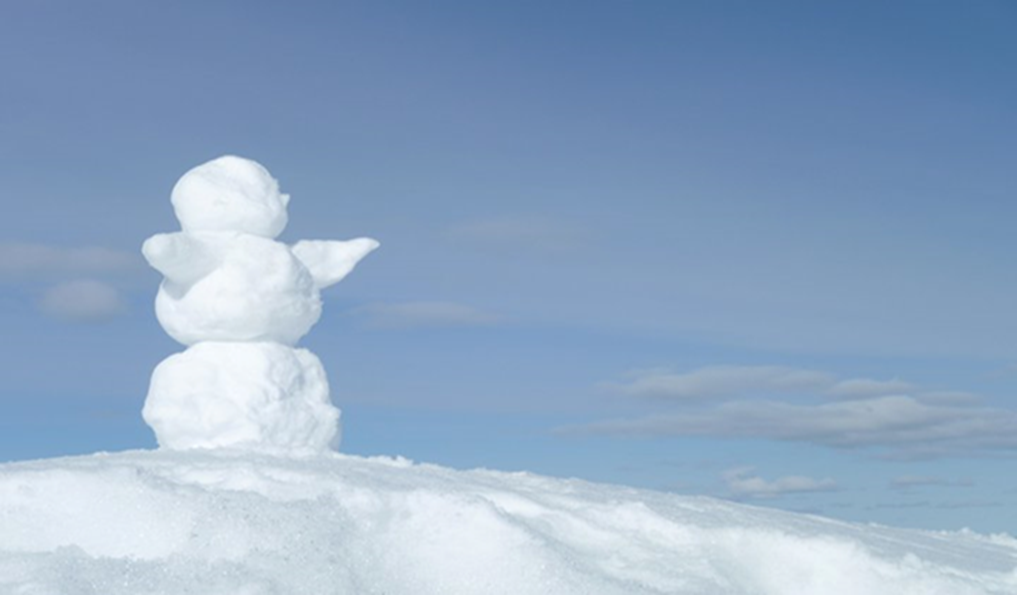 Leirijakso 1: 25.-26.1.2020 MäntsäläLeirijakso 2: 15.-22.2.2020 EnontekiöKonfirmaatio 29.2.2020 klo 11 Järvenpään kirkossaRippikoulusi ohjaajina ovat 	Anna Markkanen 	   Mari Kaarlenkaski	         Jonna Koskinen	pappi		   nuorisotyönohjaaja                   kausityöntekijäp. 040 689 5299 (1.1. alk.)	   p 050 436 0561 anna.markkanen@evl.fi 	   mari.kaarlenkaski@evl.fi	 Tässä tietoa rippikoulusi tapaamisista.                Ensimmäinen tapaaminen oman ryhmäsi kanssa on ma 13.1.2020 klo 17-18.30 Tapaamme Kirkonkulman edessä klo 17 (Kirkkotie 6)Rippikoulusi tapaamiset: Rippikoulumme vanhempainpäivän su 26.1.2020 pidämme Leiriniemessä n klo 11-15. Vietämme yhdessä ehtoollista, syömme lounaan ja käymme läpi käytännön asioita koskien leirijaksoamme. Toivottavaa on, että perheestä ainakin yksi pääsisi paikalle, myös kummi voi tulla mukaan, jos perheestä ei muita pääse. Tästä vanhempainpäivästä sekä ensimmäisestä leirijaksosta tulee vielä erillinen viesti koteihin sähköpostitse. Rippikoulun aikana mm. betonimessussa ja leirijakso 1:llä vietetään ehtoollista, johon myös rippikoululaiset osallistuvat halutessaan. Ehtoollisesta opetamme jo rippikoulun alkuvaiheissa.		                                                                                      	                                                                                           käännä- >Ennen intensiivijaksoa pääset tutustumaan omaan rippikouluryhmääsi ja ohjaajiisi sekä elämään seurakuntayhteydessä. Käyt rippikoulun vain kerran elämässä. Edellytämme läsnäoloasi kaikissa ryhmäsi kokoontumisissa. Sairastumista ei kukaan voi ennakoida, mutta esimerkiksi harrastustoiminta ei ole pätevä syy jäädä pois tapaamisista. Ilman edellä mainittuja käyntejä et voi osallistua konfirmaatioon. Ole meihin ohjaajiin yhteydessä, mikäli asiasta on kysyttävää.Vanhemmille/huoltajille tiedoksi: Konfirmaatioon kuuluu nuorten siunaaminen. Kutsumme yhden kummeistasi avustamaan siunaamisessa. Jos kummi ei pääse paikalle, joku muu nuorelle läheinen ihminen voi olla hänen tilallaan. Miettikää yhdessä nuorenne kanssa jo valmiiksi, kenet kutsutte tähän kunniatehtävään. Mikäli nuorta ei ole kastettu tai hän ei kuulu kirkkoon, rippikouluryhmän pappi huolehtii tutustumisjakson aikana tarvittavat asiapaperit kirkkoon liittymiseksi ja sopii perheen kanssa yhdessä kastetilaisuudesta.Taloustoimisto lähettää laskun rippikoulusta ennen leirijaksoa. Maksuvapautusta tai lisää maksuaikaa voi anoa lomakkeella, joita on saatavissa kirkkoherranvirastosta tai tulostettavissa netistä www.jarvenpaanseurakunta.fi/osallistu/rippikoulu Toivomme, että riparistasi tulee sinulle hyvä kokemus, josta jää monia mukavia muistoja. Avoin mieli luo hyvän pohjan onnistuneelle riparille. Soita tai laita sähköpostia, jos on kysyttävää! Rippikouluterveisin, rippikoulusi ohjaajatMikä?Milloin?Missä?1. tapaaminen13.1.2020 klo 17-18.30Kirkonkulman saliLeirijakso 125.-26.1.2020Leiriniemi, MäntsäläVanhempainpäivä 26.1.2020 klo 11-15Leiriniemi, MäntsäläBetonimessu4.2.2020 klo 17.45-19.30KirkkoMessu9.2.2020 klo 9.45-11.30KirkkoLeirijakso 215.-22.2.2020EnontekiöKonfirmaatioharjoitukset27.2.2020 klo 16.30-18.30KirkkoKonfirmaatio29.2.2020 klo 11Kirkko